ИНФОРМАЦИОННОЕ ПИСЬМО О СОЗДАНИИРегионального сборника обучающих материалов на иностранных языках «Мы – Россия!»Центр лингвистического образования АО «Издательство» «Просвещение» приглашает учителей всех иностранных языков регионов РФ к участию в создании сборников электронных материалов «Мы – Россия!», посвящённых  нематериальному культу́рному насле́дию. Нематериа́льное культу́рное насле́дие — это обычаи, формы представления и выражения, знания и навыки, а также связанные с ними инструменты, предметы, артефакты и культурные пространства, признанные сообществами, группами и, в некоторых случаях, отдельными лицами в качестве части их культурного наследия. ​По результатам работы будут созданы электронные региональные пособия, доступные для свободного использования в учебном процессе образовательных организаций. Сборники будут опубликованы в специальном разделе на сайте журнала «Просвещение. Иностранные языки» -  РЕГИОНАЛЬНЫЙ ПРОЕКТ «МЫ — РОССИЯ!»Правила предоставления обучающих материалов:Обучающие материалы принимаются в формате jpg   согласно образцу:Текст материала оформляется в текстовом редакторе MicrosoftWord (*.doc, *.docx). Шрифт – Times New Roman, кегль — 12 pt, интервал — полуторный. (Формат А4. Ориентация книжная)Обучающие материалы должны включать в себя следующие рубрики:Правила для организаторов в регионе:Если Вы хотите создать подобный сборник в своем регионе (республике, крае, области, городе) или в своей образовательной организации, просьба написать о своем желании на адрес iyazyki@prosv.ru для включения в программу создания сборников и обсуждения порядка работы. Тема письма: «Проектные работы «Мы – Россия!»Работы принимаются от организаторов от всего региона сразу. Обучающие материалы не редактируются. Стиль и орфография автора сохраняются.Вместе с обучающим материалом необходимо представить заполненную анкету для электронного сертификата о публикации в региональном сборнике. 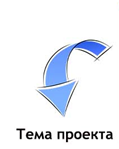 ФИО (полностью)Место работы. ДолжностьНазвание материала (полностью)E-mail